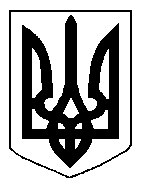 БІЛОЦЕРКІВСЬКА МІСЬКА РАДА	КИЇВСЬКОЇ ОБЛАСТІ	Р І Ш Е Н Н Я
від  30 вересня 2019 року                                                                        № 4403-78-VIIПро надання дозволу на розроблення проекту землеустрою щодо відведення земельної ділянки комунальної власності, цільове призначення якої змінюєтьсяфізичній особі – підприємцю Шумській Світлані ОлександрівніРозглянувши звернення постійної комісії з питань земельних відносин та земельного кадастру, планування території, будівництва, архітектури, охорони пам’яток, історичного середовища та благоустрою до міського голови від 22 серпня 2019 року №345/2-17,  протокол постійної комісії з питань  земельних відносин та земельного кадастру, планування території, будівництва, архітектури, охорони пам’яток, історичного середовища та благоустрою від  22 серпня 2019 року №188, заяву фізичної особи – підприємця Шумської  Світлани Олександрівни від 13 серпня 2019 року №4442, відповідно до ст. ст. 12, ч.2 ст.20, 79-1, 122, 123, 124 Земельного кодексу України, ст. 50 Закону України «Про землеустрій», п. 34. ч. 1 ст. 26 Закону України «Про місцеве самоврядування в Україні»,  міська рада вирішила:1.Надати дозвіл на розроблення проекту землеустрою щодо відведення земельної ділянки комунальної власності, цільове призначення якої змінюється з «03.13 Для будівництва та обслуговування будівель закладів побутового обслуговування» на  «03.08 Для будівництва та обслуговування об'єктів туристичної інфраструктури та закладів громадського харчування» фізичній особі – підприємцю Шумській Світлані Олександрівні  за адресою: площа Шевченка, 3,  площею 0,0288 га за рахунок земель населеного пункту м. Біла Церква. Кадастровий номер:3210300000:04:015:0004.2. Особі, зазначеній в цьому рішенні, подати на розгляд сесії міської ради належним чином розроблений проект землеустрою щодо відведення земельної ділянки, цільове призначення якої змінюється для затвердження. 3. Контроль за виконанням цього рішення, покласти на постійну комісію з питань  земельних відносин та земельного кадастру, планування території, будівництва, архітектури, охорони пам’яток, історичного середовища та благоустрою.Міський голова	                                                                                          Г. Дикий